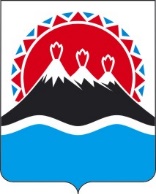 П О С Т А Н О В Л Е Н И ЕПРАВИТЕЛЬСТВАКАМЧАТСКОГО КРАЯ[Дата регистрации] № [Номер документа]г. Петропавловск-КамчатскийНа основании пункта 3 части 2 статьи 3 Закона Камчатского края             от 29.03.2012 № 25 «Об отдельных вопросах в сфере развития научной, научно-технической и инновационной деятельности в Камчатском крае»ПРАВИТЕЛЬСТВО ПОСТАНОВЛЯЕТ:1. Утвердить перечень приоритетных направлений научно-технического развития Камчатского края согласно приложению к настоящему постановлению. 2.  Исполнительным органам власти Камчатского края руководствоваться перечнем приоритетных направлений научно-технического развития Камчатского края при осуществлении государственной поддержки научных исследований и разработок, инновационных проектов, в том числе по их финансированию за счет средств регионального бюджета.3. Рекомендовать научным организациям, образовательным организациям высшего образования и организациям, осуществляющим хозяйственную деятельность на территории Камчатского края, при выборе направлений научно-исследовательской и инновационной деятельности, выделении финансовых и материальных ресурсов на развитие науки и техники руководствоваться перечнем приоритетных направлений научно-технического развития Камчатского края.4. Настоящее постановление вступает в силу после дня его официального опубликования.[горизонтальный штамп подписи 1]	Приложение к постановлению Правительства Камчатского краяПЕРЕЧЕНЬприоритетных направлений научно-технического развития Камчатского края1. Безопасность: противодействие техногенным, биогенным, социокультурным и иным источникам опасности для общества, экономики региона.2. Итенсификация сельского хозяйства.3. Развитие рыбохозяйственного комплекса.4. Развитие транспортно-логистической системы.5. Устойчивое развитие туризма.6. Экология.7. Энергетика.8. Этнология Камчатского края.Об утверждении перечня приоритетных направлений научно-технического развития Камчатского краяПредседатель Правительства Камчатского краяЕ.А. Чекинот[REGDATESTAMP]№[REGNUMSTAMP]